Приложения №2Номер маршрута- 28Директор Абатского краеведческого музея Гилева Оксана Геннадьевна« По следам Мамонта»Протяженность маршрута 277 км.Маршрут выходного дня Общее время прохождения всего маршрута 6 часов 50 мин  (вместе с экскурсией по музею, у арт-объекта «Мамонт» и обедом в кафе)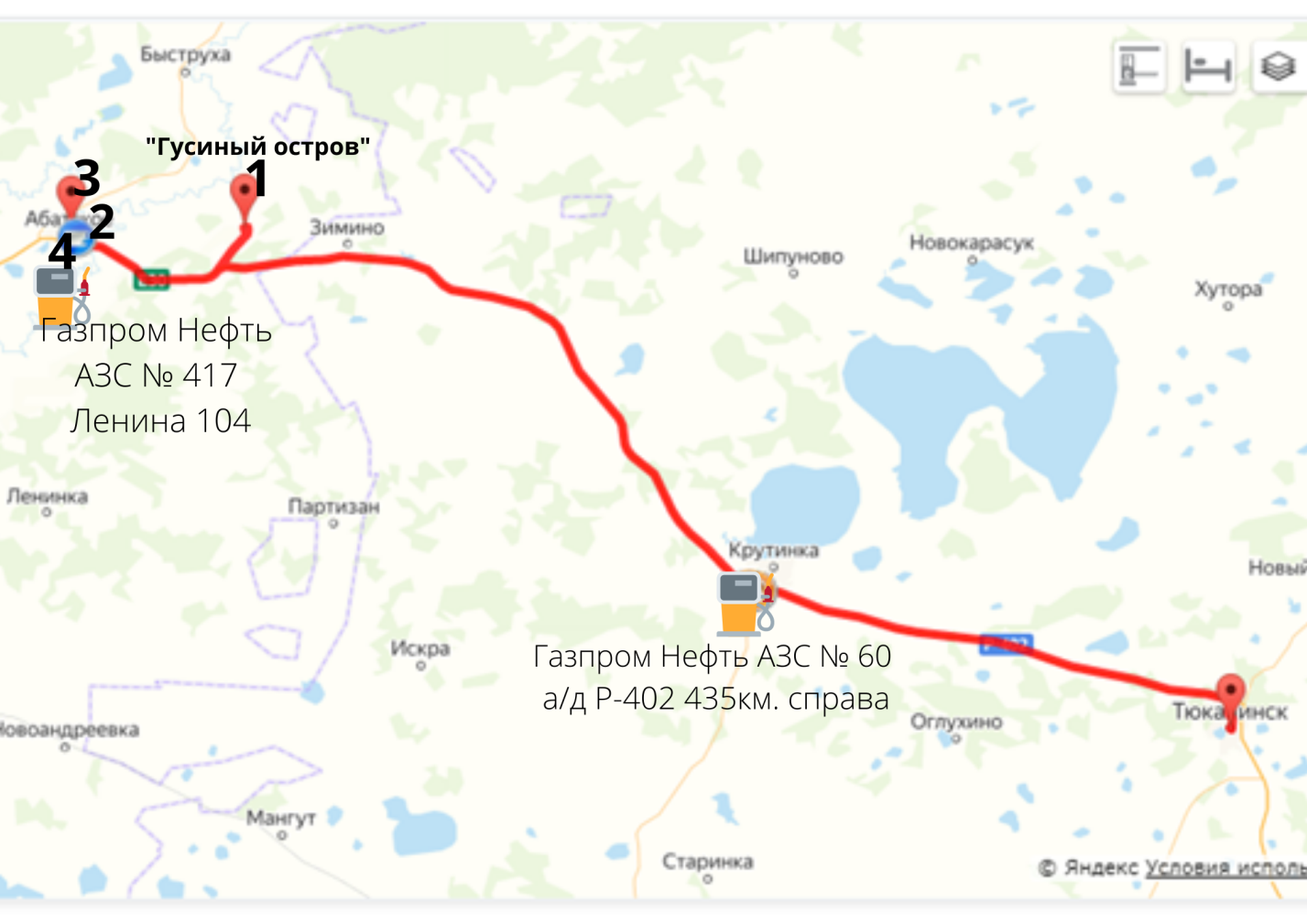 Возможные для использования виды транспорта: автомобили, мотоциклы, внедорожник.Нитка маршрута: г. Тюкалинск (отправление) - памятник природы «Гусиный остров» - Абатский краеведческий музей - арт-объект «Мамонт»- кафе «Империал»- г. Тюкалинск.Последовательность объектов посещения:Стоимость детских билетов в музей и на экскурсию к арт-объекту «Мамонт» 50,00 руб.Пары тур. комплексов   Концептуальная связующая идея маршрута (зачем по нему ехать)Все в этом мире не случайно, и имеет свое следствие и результаты. Так и в Абатском районе, который с недавних пор с легкого пера журналистов стал называться палеонтологической столицей Сибири. А началось все с палеонтологических экспедиций, о которых вы узнаете на экскурсии в музее, затем и новой коллекцией  музея, а дальше и больше, как мы любим говорить - «В реке, на гербе, в селе». Всем кто интересуется историей, любит природу родного края и готов узнать, как мамонт в Абатском появился «В реке, на гербе, в селе» будет интересна это поездка.      Стоимость прохождения по маршрутуПримерная средняя стоимость прохождения по маршруту на автомобиле при расходе топлива 10 л/100 км., при средней стоимости топлива 46,00 руб.,  на одного взрослого – 1778,00 руб.Примерная средняя стоимость прохождения по маршруту на обычном автомобиле при расходе топлива 10 л/100 км., при средней стоимости топлива 46,00 руб.,  на одного взрослого и одного ребенка – 2178,00 руб., 	- двое взрослых, два ребенка – 4356,00руб. -15. Описание маршрута1 пункт Маршрут «По следам Мамонта»,  берет свое начало на федеральной  автодороге Р-402, бывший Сибирский тракт, которая соединяет восток и запад страны. Двигаясь со стороны Омска, совсем немного проезжая то место, где федеральную дорогу пересекает река Абак,  нужно свернуть направо и немного назад, и проехать село Конево, за селом будет деревня Поротникова, тут то мы и попадаем на «Гусиный остров», памятник природы палеонтологического направления, то место, откуда «всё начиналось». «Гусиный остров» представляет собой правый и левый берег поймы р. Ишим на западной окраине д. Поротникова. Здесь путешественники могут отдохнуть, прогуляться на свежем воздухе и насладиться красотами природы.  А если повезет, то и при купании найти кость древнего животного. Участок дороги от перекрестка,  с которого мы возвращаемся  на федеральную дорогу и до села Абатское, проходит практически вдоль старого Сибирского тракта, и весь этот участок дороги «богат» на события. Здесь и Колчак- крестьянское восстание 1921года , и устройство Ишимской оборонительной линии при участии С.У. Ремезова, а на переправе целая история, которая произошла с А.П. Чеховым, описанная в знаменитых «Записках из Сибири», подробности которой путешественники смогут прослушать с помощью аудиогида, загруженного на портал «Сибирский тракт» , пока преодолевают  данный участок дороги.2 пункт Попадая в Абатский краеведческий музей, путешественники получат интеллектуальный отдых и знакомство с историей и интересными событиями.  Начиная с того, что само здание музея, окутано легендой…Каждый экспозиционный зал хранит свою историю. В палеонтологическом зале собраны останки нескольких видов доисторических животных, найденных та территории памятника природы «Гусиный остров», как продолжение нашей истории того, с чего все начиналось. Основу коллекции составляют останки мамонта. Только в нашем музее  есть уникальная возможность сфотографироваться с бедром мамонта, высотой 120см..Здесь каждый для себя сможет найти что-нибудь удивительное, непохожее на то, что он видел раньше.3 пункт Продолжается маршрут на свежем воздухе к гостю из ледникового периода, к арт-объекту «Мамонт», который находится на въезде в с. Абатское, как следствие того, почему Абатский район называется палеонтологической столицей Сибири.Он поразит вас своими внушительными размерами, массивными бивнями и добрыми глазами.Во время экскурсии вы узнаете о том: – Почему именно Мамонт?-  Откуда этот гость приехал в Абатское, и кто сотворил такое чудо? -  Как мамонты появились на гербе и флаге Абатского района, и почему именно мамонт?- Ознакомитесь с тем, что размещено на информационных кубах;- Сможете сделать интересное памятное фото.4 пункт.  После насыщенного на события и информацию дня, для туристов гостеприимно распахнет двери кафе «Империал».  В разнообразном меню, найдется блюдо на любой вкус. Уютно, комфортно и вкусно.  Маршрут на всем протяжении обеспечен инфраструктурой, АЗС Газпром Нефть, отмеченные на карте-схеме, с туалетами и кафе, автокемпинги с гостиницами в Тюкалинске, Крутинке, Абатском. Все пункты объектов показа обеспечены удобными  заасфальтированными подъездами и стоянками для  ТС.   Аудиогид и информационно-навигационная система: имеются. Аудиогид загружен на портал  «Сибирский тракт».  Примечание: Для организации экскурсии по музею и к арт-объекту «Мамонт», необходимо заранее созвониться с Абатским краеведческим музеем 8 (34556) 41-4-68.  Посещение памятника природы «Гусиный остров» возможно  только с мая по октябрь. При отсутствии благоприятных погодных условий и в зимнее время года, посещение этого пункта маршрута отменяется.  При посещении памятника природы «Гусиный остров» запрещается курение, разжигание костров и любые виды хозяйственной деятельности. При посещении музея действуют стандартные правила посещения музея.Связь с «народными» маршрутами.  Маршрут  «По следам Мамонта» связан с народным маршрутом «Сибирский тракт», является его частью между пунктами Ишим-Тюкалинск.  21.  Актуальность маршрута В последнее время возрос интерес к внутреннему туризму, в связи с эти увеличилось количество авто - мото туристов. Село Абатское находится на автомобильной дороге Р-402 федерального значения, и поэтому очень удобен для проезжающих мимо или путешествующих по региону. Как говорилось выше, село Абатское является палеонтологической столицей Сибири и своеобразными воротами Тюменской области. Мы радушно  встречаем гостей с восточной части страны и провожаем тех, кто уже успел насладиться красотами и достижениями Тюменской области, поэтому данный маршрут очень важен для развития территории, он формирует образ и привлекательность региона в целом, а так же поспособствует увеличению туристического потока на территорию.  Не маловажную роль маршрут сыграет и для продвижения туристического бренда Абатского района. Маршрут может быть реализован как самостоятельными путешественниками, так и представители туристических организаций могут включать его как часть комплекса своих мероприятий. Опять же эту роль предопределяет местоположение объектов маршрута, удобство его как самостоятельного туристического продукта, а так и попутного его включения при организованных поездках в  Ишим, Тюмень, Тобольск, Ялуторовск и т.д. № объекта на маршрутеМестоВремя нахождения на объекте (мин.)Цена (руб.)Расстояние(км.)Фото1Памятник природы «Гусиный остров»600,0118,0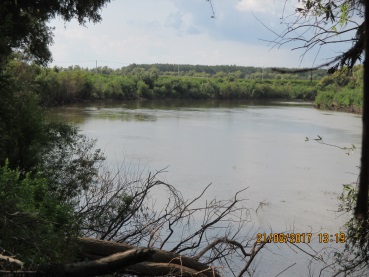 2Абатский краеведческий музей60100,0025,0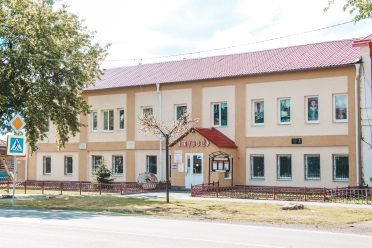 3арт-объект «Мамонт»30100,003,0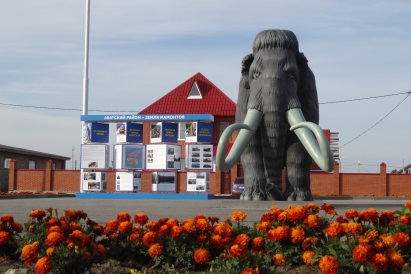 4кафе «Империал»40300,001,0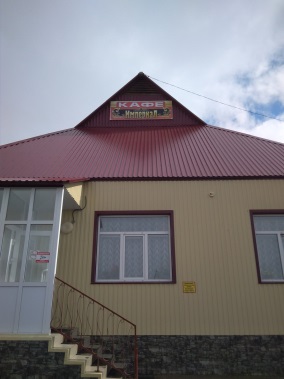 ИТОГО190 (3 ч.10мин)500,00147,0Отправление-прибытиеРасстояние (км.)Время в путиПримерный расход топлива г. Тюкалинск - Памятник природы «Гусиный остров»1181 ч. 27 мин11л.Памятник природы «Гусиный остров» - Абатский краеведческий музей2525 мин.3лАбатский краеведческий музей – арт-объект «Мамонт»33 мин1л.арт-объект «Мамонт» - кафе «Империал»13 минкафе «Империал» - г. Тюкалинск1301 ч 40 мин13л.ИТОГО277,03 ч. 40 мин28л.№ объекта на маршрутеМестоВремя нахождения на объекте (мин.)Цена (руб.)Расстояние(км.)1Памятник природы «Гусиный остров»600,0118,02Абатский краеведческий музей60100,0025,03арт-объект «Мамонт»30100,003,04кафе «Империал»40300,001,0ИТОГО190 (3 ч.10мин)500,00147,0